سركار خانم دكتر طيبه ضيائي
سركار خانم دكتر آسيه سادات بني عقيل
سركار خانم دكتر الهام خوري
سركار خانم دكتر فاطمه سيفي
سركار خانم دكتر نرجس سادات برقعي 
سركار خانم كتايون جلالي آريا 

اعضاي محترم هيات علميبا سلام و تحيات الهي                           احتراما به منظور تحقق اهداف و برنامه هاي پژوهشي و در راستاي به كارگيري ظرفيت هاي تخصصي موجود دانشگاه و با عنايت به سوابق علمي و پژوهشي سركارعالي، بدينوسيله به مدت 2 سال به عنوان "محقق و عضو شوراي پژوهشي مركز تحقيقات بهداشت باروري و مشاوره در مامايي  " تعيين مي گرديد. اميد آن دارم با عنايت ايزد منان با حضور فعال و ارزشمند شما و مساعدت و همفكري ساير اعضاي مركز؛ شاهد ارتقاي سطح پژوهشي مركز و دانشگاه باشيم.                           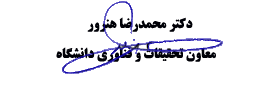 رونوشت : مركز تحقيقات بهداشت باروري و مشاوره در ماماييمحيا اخلي - كارشناس آزمايشگاهسركار خانم تاتاري جهت اطلاعكليه مراكز تحقيقات